Muy Señora mía/Muy Señor mío,1	Me complace invitarle a participar en el Webinario de la Unión Internacional de Telecomunicaciones (UIT) sobre IA para la sostenibilidad medioambiental que tendrá lugar el 20 de octubre de 2021, de las 14:00 a las 15:30 (CEST). El webinario irá seguido de la cuarta reunión del FG-AI4EE, que también se celebrará virtualmente el 21 de octubre de 2021 de las 14:00 a las 17:00 horas (CEST).2	El webinario se celebrará en el marco de la Cumbre Mundial AI for Good y explorará cómo la IA puede mejorar la sostenibilidad medioambiental. Proporcionará una visión única de la relación entre las tecnologías emergentes y la eficiencia medioambiental, las innovaciones de IA, las aplicaciones para lograr un futuro con bajas emisiones de carbono y las prácticas óptimas que preparan la senda para nuevas normas UIT-T. 3	La cuarta reunión del Grupo Temático sobre eficiencia energética para inteligencia artificial y otras tecnologías emergentes tiene como objetivo aprobar la segunda ronda de productos finales del Grupo Temático que se hayan completado, proporcionar información actualizada sobre el estado de otros productos en curso y debatir el plan de trabajo del Grupo Temático. Se acogerán con agrado y debatirán las contribuciones para avanzar en el proyecto de productos finales del FG-AI4EE. Las contribuciones por escrito para esta cuarta reunión deberán remitirse a la Secretaría de la UIT (tsbfgai4ee@itu.int) en formato electrónico, utilizando la plantilla disponible en la página web del FG-AI4EE a más tardar el 8 de octubre de 2021.4	El webinario se celebrará en la plataforma Zoom y la reunión del Grupo de Trabajo en la plataforma de participación a distancia de la UIT, MyMeetings. Ambos eventos se celebrarán de manera totalmente virtual y únicamente en inglés. La participación en el webinario y en la reunión es gratuita y está abierta a todos los Estados Miembros, a los Miembros de Sector, a los Asociados y a las Instituciones Académicas de la UIT, así como a cualquier persona nacional de un Estado Miembro de la UIT que desee contribuir a los trabajos. Esto incluye a las personas que también sean miembros de organizaciones nacionales, regionales e internacionales.5	Toda la información pertinente relativa al webinario (oradores, enlaces de inscripción) y a la reunión del Grupo Temático (temas para el debate) se pondrá a disposición en las páginas web respectivas:a)	Webinario sobre IA para la sostenibilidad medioambiental: https://aiforgood.itu.int/event/ai-for-environmental-sustainability/.b)	Cuarta reunión del FG-AI4EE: página web del Grupo Temático.Tenga en cuenta que necesitará una cuenta de la UIT para acceder a los documentos de la reunión del Grupo Temático en SharePoint. Puede obtener su cuenta aquí (los no miembros deberán seleccionar la opción "non-member or I don't know" en el cuadro de diálogo "ITU membership"). Se invita a cualquier persona interesada en recibir actualizaciones y anuncios relacionados con este grupo a suscribirse a la lista de correo del FG-AI4EE. Los detalles sobre la manera de suscribirse a la lista de correo se pueden encontrar en la página principal del FG-AI4EE.6	Estos sitios web se actualizarán periódicamente a medida que se disponga de información nueva o modificada. Se ruega a los participantes que comprueben regularmente las actualizaciones. Téngase en cuenta que la inscripción es obligatoria tanto para el webinario como para la reunión del Grupo Temático. Si no se han inscrito, los participantes no podrán acceder a las reuniones virtuales. Se solicita a los participantes que procedan a inscribirse en línea a través de la página web del FG-AI4EE lo antes posible y, a más tardar, el 8 de octubre de 2021. Plazos clave:Atentamente,Chaesub Lee
Director de la Oficina de 
Normalización de las Telecomunicaciones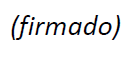 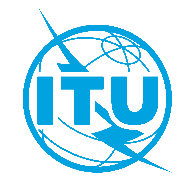 Unión Internacional de TelecomunicacionesOficina de Normalización de las TelecomunicacionesUnión Internacional de TelecomunicacionesOficina de Normalización de las TelecomunicacionesGinebra, 6 de septiembre de 2021Ref.:Circular TSB 339Circular TSB 339A:–	las Administraciones de los Estados Miembros
de la Unión;Copia:–	a los Miembros de Sector del UIT-T;–	a los Asociados del UIT-T;–	a las Instituciones Académicas de la UITContacto:Charlyne RestivoCharlyne RestivoA:–	las Administraciones de los Estados Miembros
de la Unión;Copia:–	a los Miembros de Sector del UIT-T;–	a los Asociados del UIT-T;–	a las Instituciones Académicas de la UITTel.:+41 22 730 5861+41 22 730 5861A:–	las Administraciones de los Estados Miembros
de la Unión;Copia:–	a los Miembros de Sector del UIT-T;–	a los Asociados del UIT-T;–	a las Instituciones Académicas de la UITFax:+41 22 730 5853+41 22 730 5853A:–	las Administraciones de los Estados Miembros
de la Unión;Copia:–	a los Miembros de Sector del UIT-T;–	a los Asociados del UIT-T;–	a las Instituciones Académicas de la UITCorreo-e:tsbfgai4ee@itu.inttsbfgai4ee@itu.int–	a los Presidentes y Vicepresidentes
de las Comisiones de Estudio;–	a la Directora de la Oficina de Desarrollo
de las Telecomunicaciones;–	al Director de la Oficina de RadiocomunicacionesAsunto:Webinario de la UIT y cuarta reunión del Grupo Temático del UIT-T sobre eficiencia energética para inteligencia artificial y otras tecnologías emergentes (FG-AI4EE)
(virtual, 20-21 de octubre de 2021)Webinario de la UIT y cuarta reunión del Grupo Temático del UIT-T sobre eficiencia energética para inteligencia artificial y otras tecnologías emergentes (FG-AI4EE)
(virtual, 20-21 de octubre de 2021)Webinario de la UIT y cuarta reunión del Grupo Temático del UIT-T sobre eficiencia energética para inteligencia artificial y otras tecnologías emergentes (FG-AI4EE)
(virtual, 20-21 de octubre de 2021)08 de octubre de 2021–	Inscripción (en línea en la página web del FG-AI4EE).–	Presentación de contribuciones escritas (por correo-e a la dirección tsbfgai4ee@itu.int) utilizando la plantilla.